ПРОТОКОЛ № _____Доп. Вр.                    в пользу                                           Серия 11-метровых                    в пользу                                            Подпись судьи : _____________________ /_________________________ /ПредупрежденияУдаленияПредставитель принимающей команды: ______________________ / _____________________ Представитель команды гостей: _____________________ / _________________________ Замечания по проведению игры ______________________________________________________________________________________________________________________________________________________________________________________________________________________________________________________________________________________________________________________________________________________________________________________________________________________________________________________________________________________________________________________________Травматические случаи (минута, команда, фамилия, имя, номер, характер повреждения, причины, предварительный диагноз, оказанная помощь): _________________________________________________________________________________________________________________________________________________________________________________________________________________________________________________________________________________________________________________________________________________________________________________________________________________________________________Подпись судьи:   _____________________ / _________________________Представитель команды: ______    __________________  подпись: ___________________    (Фамилия, И.О.)Представитель команды: _________    _____________ __ подпись: ______________________                                                             (Фамилия, И.О.)Лист травматических случаевТравматические случаи (минута, команда, фамилия, имя, номер, характер повреждения, причины, предварительный диагноз, оказанная помощь)_______________________________________________________________________________________________________________________________________________________________________________________________________________________________________________________________________________________________________________________________________________________________________________________________________________________________________________________________________________________________________________________________________________________________________________________________________________________________________________________________________________________________________________________________________________________________________________________________________________________________________________________________________________________________________________________________________________________________________________________________________________________________________________________________________________________________________________________________________________________________________________________________________________________________________________________________________________________________________________________________________________________________________________________________________________________________________________________________________________________________________________Подпись судьи : _________________________ /________________________/ 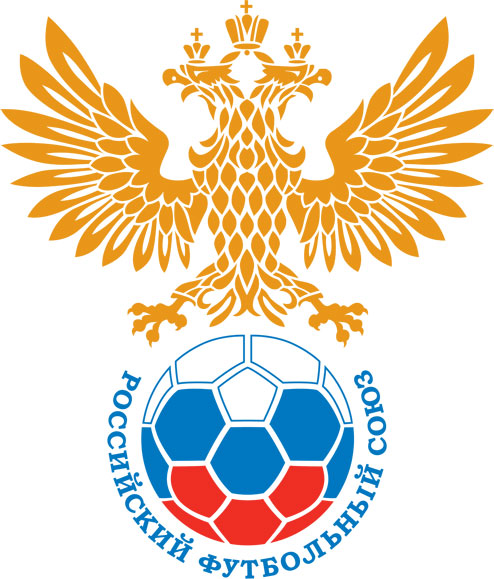 РОССИЙСКИЙ ФУТБОЛЬНЫЙ СОЮЗМАОО СФФ «Центр»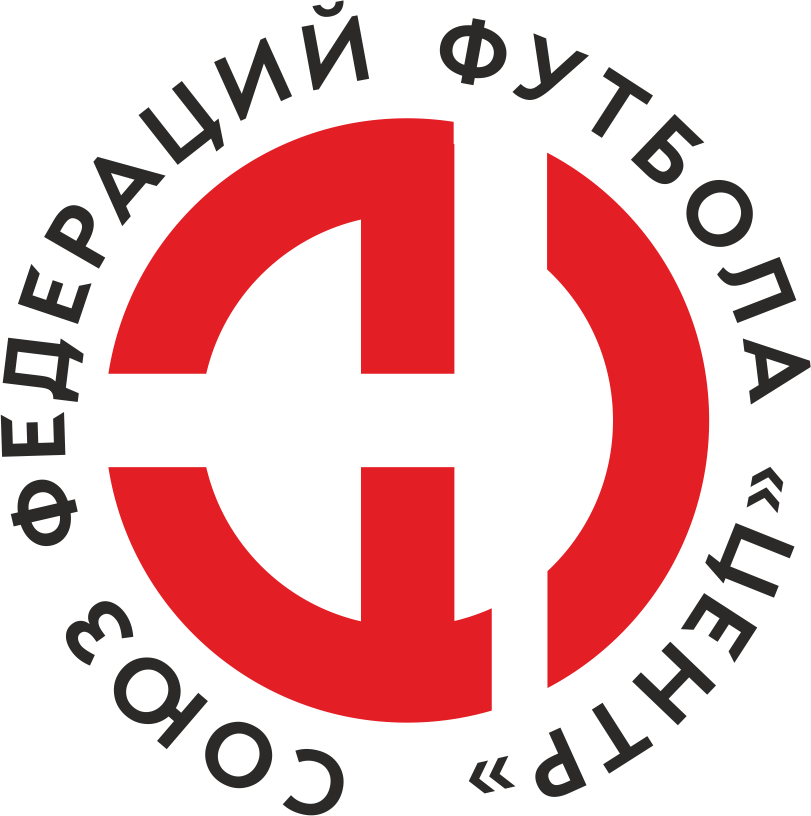    Первенство России по футболу среди команд III дивизиона, зона «Центр» _____ финала Кубка России по футболу среди команд III дивизиона, зона «Центр»Дата:7 сентября 2019Калуга-М (Калуга)Калуга-М (Калуга)Калуга-М (Калуга)Калуга-М (Калуга)Космонавт (Калуга)Космонавт (Калуга)команда хозяевкоманда хозяевкоманда хозяевкоманда хозяевкоманда гостейкоманда гостейНачало:14:00Освещение:естественноеестественноеКоличество зрителей:200Результат:3:1в пользуКалуга-М (Калуга)1 тайм:2:0в пользув пользу Калуга-М (Калуга)Судья:Качанов Антон  (Орел)кат.1 помощник:Шорин Кирилл (Орел)кат.2 помощник:Тройненков Вадим (Калуга)кат.Резервный судья:Резервный судья:кат.Инспектор:Артемьев Андрей Эдуардович (Брянск)Артемьев Андрей Эдуардович (Брянск)Артемьев Андрей Эдуардович (Брянск)Артемьев Андрей Эдуардович (Брянск)Делегат:СчетИмя, фамилияКомандаМинута, на которой забит мячМинута, на которой забит мячМинута, на которой забит мячСчетИмя, фамилияКомандаС игрыС 11 метровАвтогол1:0Сергей ГаласьКалуга-М (Калуга)62:0Данила ХахалевКалуга-М (Калуга)312:1Денис КиевцевКосмонавт (Калуга)703:1Марк ТригубКалуга-М (Калуга)78Мин                 Имя, фамилия                          КомандаОснованиеРОССИЙСКИЙ ФУТБОЛЬНЫЙ СОЮЗМАОО СФФ «Центр»РОССИЙСКИЙ ФУТБОЛЬНЫЙ СОЮЗМАОО СФФ «Центр»РОССИЙСКИЙ ФУТБОЛЬНЫЙ СОЮЗМАОО СФФ «Центр»РОССИЙСКИЙ ФУТБОЛЬНЫЙ СОЮЗМАОО СФФ «Центр»РОССИЙСКИЙ ФУТБОЛЬНЫЙ СОЮЗМАОО СФФ «Центр»РОССИЙСКИЙ ФУТБОЛЬНЫЙ СОЮЗМАОО СФФ «Центр»Приложение к протоколу №Приложение к протоколу №Приложение к протоколу №Приложение к протоколу №Дата:7 сентября 20197 сентября 20197 сентября 20197 сентября 20197 сентября 2019Команда:Команда:Калуга-М (Калуга)Калуга-М (Калуга)Калуга-М (Калуга)Калуга-М (Калуга)Калуга-М (Калуга)Калуга-М (Калуга)Игроки основного составаИгроки основного составаЦвет футболок: белые       Цвет гетр: белыеЦвет футболок: белые       Цвет гетр: белыеЦвет футболок: белые       Цвет гетр: белыеЦвет футболок: белые       Цвет гетр: белыеНЛ – нелюбительНЛОВ – нелюбитель,ограничение возраста НЛ – нелюбительНЛОВ – нелюбитель,ограничение возраста Номер игрокаЗаполняется печатными буквамиЗаполняется печатными буквамиЗаполняется печатными буквамиНЛ – нелюбительНЛОВ – нелюбитель,ограничение возраста НЛ – нелюбительНЛОВ – нелюбитель,ограничение возраста Номер игрокаИмя, фамилияИмя, фамилияИмя, фамилия1Александр Есипенко Александр Есипенко Александр Есипенко 19Евгений Зайцев (к)Евгений Зайцев (к)Евгений Зайцев (к)77Владислав Василюк Владислав Василюк Владислав Василюк 13Дмитрий Боровков Дмитрий Боровков Дмитрий Боровков 5Марк Тригуб Марк Тригуб Марк Тригуб 21Роман Маслаков Роман Маслаков Роман Маслаков 24Данила Хахалев Данила Хахалев Данила Хахалев 20Андрей Косенко Андрей Косенко Андрей Косенко 10Давид Агекян Давид Агекян Давид Агекян 8Андрей Сальников Андрей Сальников Андрей Сальников 9Сергей Галась Сергей Галась Сергей Галась Запасные игроки Запасные игроки Запасные игроки Запасные игроки Запасные игроки Запасные игроки 16Дмитрий АнтоновДмитрий АнтоновДмитрий Антонов30Сергей МилюшинСергей МилюшинСергей Милюшин17Алексей КалашниковАлексей КалашниковАлексей Калашников78Антон ШабановАнтон ШабановАнтон Шабанов7Нарек МанукянНарек МанукянНарек Манукян18Эмиль КурмаевЭмиль КурмаевЭмиль Курмаев99Владислав БорисенкоВладислав БорисенкоВладислав Борисенко55Андрей ДмитриевАндрей ДмитриевАндрей Дмитриев4Максим ЛевитинМаксим ЛевитинМаксим ЛевитинТренерский состав и персонал Тренерский состав и персонал Фамилия, имя, отчествоФамилия, имя, отчествоДолжностьДолжностьТренерский состав и персонал Тренерский состав и персонал 1Тренерский состав и персонал Тренерский состав и персонал 234567ЗаменаЗаменаВместоВместоВместоВышелВышелВышелВышелМинМинСудья: _________________________Судья: _________________________Судья: _________________________11Данила ХахалевДанила ХахалевДанила ХахалевЭмиль КурмаевЭмиль КурмаевЭмиль КурмаевЭмиль Курмаев464622Давид АгекянДавид АгекянДавид АгекянАнтон ШабановАнтон ШабановАнтон ШабановАнтон Шабанов5656Подпись Судьи: _________________Подпись Судьи: _________________Подпись Судьи: _________________33Андрей СальниковАндрей СальниковАндрей СальниковНарек МанукянНарек МанукянНарек МанукянНарек Манукян6464Подпись Судьи: _________________Подпись Судьи: _________________Подпись Судьи: _________________44Сергей ГаласьСергей ГаласьСергей ГаласьВладислав БорисенкоВладислав БорисенкоВладислав БорисенкоВладислав Борисенко696955Андрей КосенкоАндрей КосенкоАндрей КосенкоАлексей КалашниковАлексей КалашниковАлексей КалашниковАлексей Калашников727266Марк ТригубМарк ТригубМарк ТригубСергей МилюшинСергей МилюшинСергей МилюшинСергей Милюшин898977        РОССИЙСКИЙ ФУТБОЛЬНЫЙ СОЮЗМАОО СФФ «Центр»        РОССИЙСКИЙ ФУТБОЛЬНЫЙ СОЮЗМАОО СФФ «Центр»        РОССИЙСКИЙ ФУТБОЛЬНЫЙ СОЮЗМАОО СФФ «Центр»        РОССИЙСКИЙ ФУТБОЛЬНЫЙ СОЮЗМАОО СФФ «Центр»        РОССИЙСКИЙ ФУТБОЛЬНЫЙ СОЮЗМАОО СФФ «Центр»        РОССИЙСКИЙ ФУТБОЛЬНЫЙ СОЮЗМАОО СФФ «Центр»        РОССИЙСКИЙ ФУТБОЛЬНЫЙ СОЮЗМАОО СФФ «Центр»        РОССИЙСКИЙ ФУТБОЛЬНЫЙ СОЮЗМАОО СФФ «Центр»        РОССИЙСКИЙ ФУТБОЛЬНЫЙ СОЮЗМАОО СФФ «Центр»Приложение к протоколу №Приложение к протоколу №Приложение к протоколу №Приложение к протоколу №Приложение к протоколу №Приложение к протоколу №Дата:Дата:7 сентября 20197 сентября 20197 сентября 20197 сентября 20197 сентября 20197 сентября 2019Команда:Команда:Команда:Космонавт (Калуга)Космонавт (Калуга)Космонавт (Калуга)Космонавт (Калуга)Космонавт (Калуга)Космонавт (Калуга)Космонавт (Калуга)Космонавт (Калуга)Космонавт (Калуга)Игроки основного составаИгроки основного составаЦвет футболок: синий   Цвет гетр:  синийЦвет футболок: синий   Цвет гетр:  синийЦвет футболок: синий   Цвет гетр:  синийЦвет футболок: синий   Цвет гетр:  синийНЛ – нелюбительНЛОВ – нелюбитель,ограничение возрастаНЛ – нелюбительНЛОВ – нелюбитель,ограничение возрастаНомер игрокаЗаполняется печатными буквамиЗаполняется печатными буквамиЗаполняется печатными буквамиНЛ – нелюбительНЛОВ – нелюбитель,ограничение возрастаНЛ – нелюбительНЛОВ – нелюбитель,ограничение возрастаНомер игрокаИмя, фамилияИмя, фамилияИмя, фамилия1Александр Афонин Александр Афонин Александр Афонин 4Александр Скворцов Александр Скворцов Александр Скворцов 14Антон Кузнецов (к)Антон Кузнецов (к)Антон Кузнецов (к)21Антон Кузьмичев Антон Кузьмичев Антон Кузьмичев 6Кирилл Моисеенко Кирилл Моисеенко Кирилл Моисеенко 16Денис Киевцев Денис Киевцев Денис Киевцев 20Александр Игнахин Александр Игнахин Александр Игнахин 15Ярослав Кусов Ярослав Кусов Ярослав Кусов 19Серафим Верещагин Серафим Верещагин Серафим Верещагин 11Иван Формалев Иван Формалев Иван Формалев 12Петр Барбарас Петр Барбарас Петр Барбарас Запасные игроки Запасные игроки Запасные игроки Запасные игроки Запасные игроки Запасные игроки 41Дмитрий МельниченкоДмитрий МельниченкоДмитрий Мельниченко17Кирилл ХитрыхКирилл ХитрыхКирилл ХитрыхТренерский состав и персонал Тренерский состав и персонал Фамилия, имя, отчествоФамилия, имя, отчествоДолжностьДолжностьТренерский состав и персонал Тренерский состав и персонал 1Тренерский состав и персонал Тренерский состав и персонал 234567Замена Замена ВместоВместоВышелМинСудья : ______________________Судья : ______________________11Денис КиевцевДенис КиевцевКирилл Хитрых8022Подпись Судьи : ______________Подпись Судьи : ______________Подпись Судьи : ______________33Подпись Судьи : ______________Подпись Судьи : ______________Подпись Судьи : ______________44556677        РОССИЙСКИЙ ФУТБОЛЬНЫЙ СОЮЗМАОО СФФ «Центр»        РОССИЙСКИЙ ФУТБОЛЬНЫЙ СОЮЗМАОО СФФ «Центр»        РОССИЙСКИЙ ФУТБОЛЬНЫЙ СОЮЗМАОО СФФ «Центр»        РОССИЙСКИЙ ФУТБОЛЬНЫЙ СОЮЗМАОО СФФ «Центр»   Первенство России по футболу среди футбольных команд III дивизиона, зона «Центр» _____ финала Кубка России по футболу среди футбольных команд III дивизиона, зона «Центр»       Приложение к протоколу №Дата:7 сентября 2019Калуга-М (Калуга)Космонавт (Калуга)команда хозяевкоманда гостей